	OEA/Ser.W	CIDI/INF. 503/22	25 mayo 2022	Original: españolNOTA DE LA MISIÓN PERMANENTE DE GUATEMALA ANTE LA OEA MEDIANTE LA CUAL REITERA EL OFRECIMIENTO DE SU GOBIERNO PARA HOSPEDAR LA NOVENA REUNIÓN INTERAMERICANA DE MINISTROS Y MÁXIMAS AUTORIDADES DE CULTURA Y PRESENTA EL PROYECTO DE RESOLUCIÓN PARA CONVOCARLA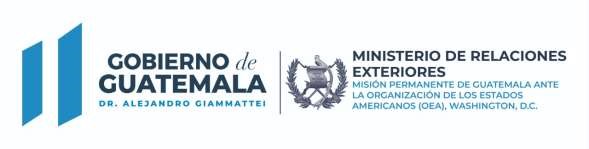 Ref. NV-OEA-M4-257-2022 La Misión Permanente de la República de Guatemala ante la Organización de los Estados Americanos -OEA-, saluda a la Honorable Secretaría Ejecutiva para el Desarrollo Integral (SEDI), en referencia a la Novena Reunión Interamericana de Ministros y Máximas Autoridades de Cultura, prevista a realizarse en el año 2022, de conformidad a la resolución ómnibus del Consejo Interamericano para el Desarrollo Integral (CIDI) Ref. AG/RES. 2967 (LI-O/21) “Impulsando Iniciativas Hemisféricas en Materia de Desarrollo Integral: Promoción de la Resiliencia”. La Misión Permanente de la República de Guatemala ante la Organización de los Estados Americanos -OEA-, se permite reiterar de manera oficial el ofrecimiento del Gobierno de Guatemala para hospedar la Novena Reunión Interamericana de Ministros y Máximas Autoridades de Cultura, en la Ciudad de Antigua Guatemala, Guatemala, los días 27 y 28 de octubre de 2022. Se acompaña proyecto de resolución de convocatoria, agradeciendo su distribución a los Estados miembros de la Organización para su consideración en la próxima Reunión del Consejo Interamericano para el Desarrollo Integral (CIDI), a celebrarse el 31 de mayo del presente.  Asimismo, se destaca el valioso apoyo y acompañamiento de la SEDI en este proceso para asegurar el éxito del encuentro ministerial, y se reitera el compromiso de Guatemala con los objetivos asumidos en el marco de la Comisión Interamericana de Cultura (CIC). La Misión Permanente, de la República de Guatemala ante la Organización de los Estados Americanos -OEA- hace propicia la ocasión, para reiterar a la Honorable Secretaría Ejecutiva para el Desarrollo Integral (SEDI), las seguridades de su más alta y distinguida consideración.   Washington, D.C., 24 de mayo de 2022  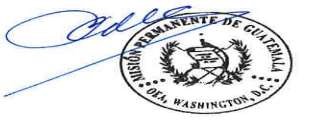 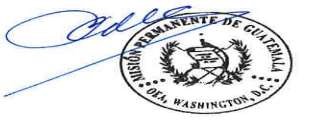 A la Honorable  Secretaría Ejecutiva para el Desarrollo Integral (SEDI) CC. Presidencia del Consejo Interamericano para el Desarrollo Integral (CIDI)     Secretaría del Consejo Interamericano para el Desarrollo Integral (CIDI)  Washington, D.C. Enlace a la nota original: http://scm.oas.org/pdfs/2022/RMCMPGUATEMALAM4257.pdf 	1507 22nd Street NW Washington, D.C. 20037   Teléfonos: 00 1202-8334015 / 00 1202 833-4016 /17 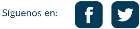 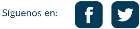 PROYECTO DE RESOLUCIÓNCONVOCATORIA DE LA NOVENA REUNIÓN INTERAMERICANA DE MINISTROS Y MÁXIMAS AUTORIDADES DE CULTURA(Presentado por la Misión Permanente de Guatemala)EL CONSEJO INTERAMERICANO PARA EL DESARROLLO INTEGRAL (CIDI),VISTA la resolución AG/RES. 2967 (LI-O/21) “Impulsando Iniciativas Hemisféricas en Materia de Desarrollo Integral: Promoción de la Resiliencia”, en la cual se adoptó el calendario para las reuniones de ministros y altas autoridades en el ámbito del CIDI, tomando en cuenta las dificultades provenientes del contexto de la pandemia de COVID-19;VISTA TAMBIÉN la Declaración de Bridgetown de 2019, “Fortalecimiento de la Económica Creativa y el Sector Cultural: Reposicionamiento del Sector Cultural para asegurar el Desarrollo Sostenible” (CIDI/REMIC-VIII/ DEC.1. /19); CONSIDERANDO:	Que la Reunión Interamericana de Ministros y Máximas Autoridades de Cultura es una conferencia especializada de la Organización de los Estados Americanos;	Que la pandemia del COVID-19 ha representado enormes desafíos para nuestros países, especialmente afectando al sector cultural, con el consecuente aumento del desempleo, la pobreza y la desigualdad en la región; y que los Ministerios y las máximas autoridades de cultura tienen una enorme responsabilidad para enfrentar estos desafíos y contribuir a la reactivación de las industrias creativas y del sector cultural;TENIENDO EN CUENTA la nota de la Misión Permanente de Guatemala ante la Organización de los Estados Americanos mediante la cual reitera el ofrecimiento del Gobierno de Guatemala para hospedar la Novena Reunión Interamericana de Ministros y Máximas Autoridades de Cultura y propone que la misma se realice en la Ciudad de Antigua Guatemala, Guatemala, los días 27 y 28 de octubre de 2022 (CIDI/INF.  xxx/22); y TENIENDO EN CUENTA ASIMISMO la resolución del Consejo Permanente “Actualización de costos de conferencias y reuniones financiadas por la OEA” CP/RES. 982 (1797/11), RESUELVE:Agradecer y aceptar con beneplácito el ofrecimiento del Gobierno de Guatemala para que la Novena Reunión Interamericana de Ministros y Máximas Autoridades de Cultura se celebre en la Ciudad de Antigua Guatemala, Guatemala, los días 27 y 28 de octubre de 2022.Convocar dicha Reunión en el lugar y la fecha indicados en el párrafo resolutivo anterior y hacer un llamado a los Estados Miembros a participar en la misma enviando a sus máximas autoridades de cultura.Disponer que se asigne la cantidad de U$29.158 de los recursos previstos en el Capítulo 7, Subprograma 74F del programa-presupuesto de la Organización para 2022, de conformidad con los lineamientos establecidos en la resolución CP/RES. 982 (1797/11), para la preparación y celebración de la Novena Reunión Interamericana de Ministros y Máximas Autoridades de Cultura.4.	Encomendar a la Secretaría General que, a través de la Secretaría Ejecutiva para el Desarrollo Integral (SEDI), apoye el trabajo de preparación y organización de la Novena Reunión Interamericana de Ministros y Máximas Autoridades de Cultura y que informen al Consejo Interamericano para el Desarrollo Integral (CIDI) sobre su proceso preparatorio, así como sobre los resultados de este.